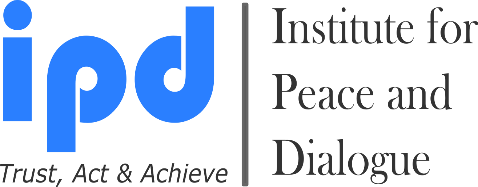 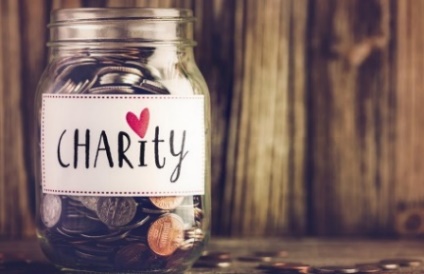 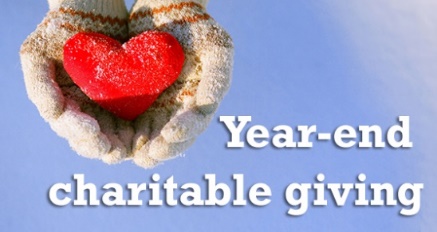 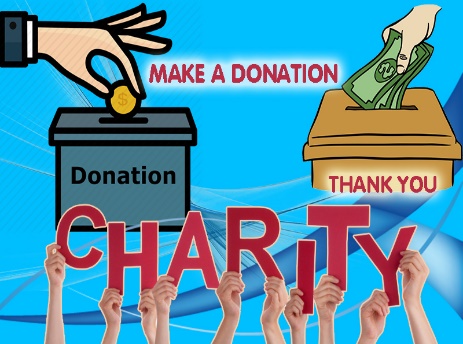                                                             We are strong together! Donate Now & Be Part of Positive Change- Flexible Sponsorship & Donation Deadline: Anytime a Year- Year End Giving Donation Deadline: 31 December, 2022Benefits & Privileges for Individual Donation: 10EUR above- 10% discount for participation in one of the IPD programBenefits & Privileges for Organizational Donation: 100EUR above- 10% discount for participation of 1 representative in one of the IPD programBenefits & Privileges for Bronze Sponsor: 1000EUR and above - Upon request name & logo of Sponsor in the web page- Table for promotion of product & services of Sponsor in one of the IPD event- 10% discount for participation of 2 representatives of Sponsor in one of the IPD training program- Stating logo & name of Sponsor in one of the IPD event publishing and promotional materialsBenefits & Privileges for Silver Sponsor: 5000EUR and above         - Upon request name & logo of Sponsor in the web page- Table for promotion of product & services of Sponsor in one of the IPD event- Free participation of 1 representative in one of the IPD training program or event- 10% discount for participation of 2 representatives of Sponsor in one of the IPD training program or event- Stating logo & name of Sponsor in one of the IPD event publishing and promotional materialsBenefits & Privileges for Gold Sponsor: 10000EUR and above   - Upon request name & logo of Sponsor in the web page - Table for promotion of product & services of Sponsor in one of the IPD event- Free participation of 2 representatives in one of the IPD training program or event- 10% discount for participation of 3 representatives of Sponsor in one of the IPD training program or event- Gala Dinner on behalf of the Sponsor for 1 of the IPD events participants- Stating logo & name of Sponsor in one of the IPD event publishing and promotional materials- Short video display of Sponsor during one of the IPD training program or eventsBenefits & Privileges for Platinum Sponsor: 20000EUR and above  - Upon request name & logo of Sponsor in the web page - Table for promotion of product & services of Sponsor in one of the IPD event- Free participation of 3 representatives in one of the IPD training program or event- 10% discount for participation of 3 representatives of Sponsor in one of the IPD training program or event- Gala Dinner on behalf of the Sponsor for 1 of the IPD events participants- Stating logo & name of Sponsor in one of the IPD event publishing and promotional materials- Short video display of Sponsor during one of the IPD training program or eventsBenefits & Privileges for Diamond Sponsor: 30000EUR and above- Upon request name & logo of Sponsor in the web page - Table for promotion of product & services of Sponsor in one of the IPD event- Free participation of 5 representatives in one of the IPD training program or event- 10% discount for participation of 5 representatives of Sponsor in one of the IPD training program or event- Gala Dinner on behalf of the Sponsor for 1 of the IPD events participants- Stating logo & name of Sponsor in one of the IPD event publishing and promotional materials- Short video display of Sponsor during one of the IPD training program or events Benefits & Privileges for Patronage Sponsor: Depending from Donation amount per month or per yearShort Questionnaires for Sponsors RegistrationPlease forward your answer to fhuseynli@ipdinstitute.ch (Sponsors Name will be Anonnymous)1. Sex, Name & Surname (For Individual Donation):				2. Organisation Name (For Organisational Donation) & Contact Person name, surname/ position:		3. Country, City:         		4. Your Position (If available):5. Contact details (Personal or office email, WhatsApp, LinkedIn, Facebook & Skype)6. Decided Sponsorship Amount: 7. Any proposal or suggestion? 8. I would like to Donate for Year End Giving 		Yes  __________ USD / EUR / CHF  I would like to Donate every month			Yes  __________ USD / EUR / CHF per Month  	I would like to Donate every year			Yes  __________ USD / EUR / CHF per Year We give our deep thanks in advance for your respect, trust and gift which is highly appreciated from our side. Contact person for any questionsMr. Fakhrinur HuseynliDirectorInstitute for Peace and Dialogue (IPD)Address: Ryffstrasse 23, 4056 Basel, SwitzerlandE: fhuseynli@ipdinstitute.chwww.ipdinstitute.ch Cell/WhatsApp: +41 76 431 61 70S: fakhrinur.huseynliLinkedIn Profile: https://www.linkedin.com/in/fakhrinur-huseynli-574776223/Like & follow us on Facebook https://www.facebook.com/Institute-for-Peace-Dialogue-105141534911793/?ref=page_internal